Het doel van een tekst 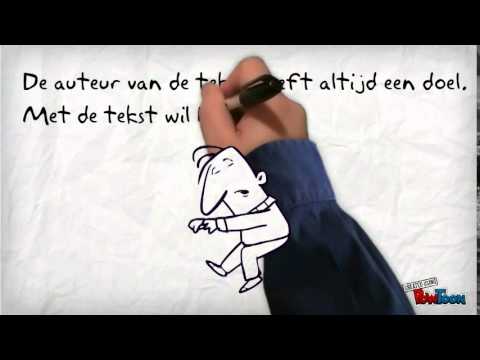 De schrijver van een tekst wil bij de lezer iets bereiken. De tekst die hij schrijft, heeft dus een doel. 
De schrijver wil bijvoorbeeld iets aan de lezer uitleggen of de lezer ergens toe overhalen. 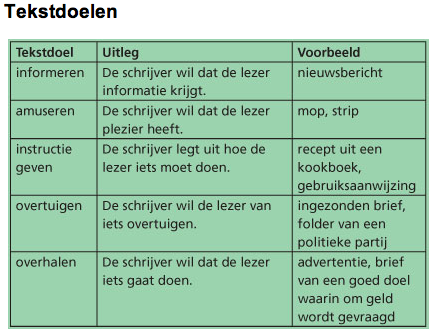 De schrijver wil:TekstdoelVoorbeeldenJe vermakenamuserenRap, cabarettekst, stripboekDat je iets te weten komtinformerenNieuwsbericht, voorlichtingstekst, folderZijn mening gevenovertuigenReactie op een website, ingezonden briefDat je iets wel / niet gaat doenOverhalen, activerenAdvertentie, flyerZeggen hoe je iets moet doeninstruerenGebruiksaanwijzing, recept